PROJEKT KVĚTEN –„RODINNÝ OSLAVOVNÍK“ Květen je pátý měsíc v roce, má 31 dní. Jméno má odvozeno od slova květ, užívalo se také významu květný = kvete zdravím a silou. Říká se mu také máj. V tomto měsíci je několik dní věnováno speciálně lásce, maminkám i rodině. Sama příroda hýří květy, které také k rodinným oslavám patří. Proto bude tentokrát projekt zaměřen na to, abys připravil(a) rodinný kalendář vašich svátečních dnů– narozenin a svátků. Můžeš přidat i jiné rodinné slavnostní události, například křtiny nebo svatební den rodičů.Tvůj „Oslavovník“ by měl být tak krásně zpracovaný, aby rodiče neváhali, zarámovali jej, a vyvěsili doma na čestném místě. Tak se nestane, že by kdokoliv zapomněl na jakoukoliv rodinnou oslavu.Protože ale budeš pracovat s osobními daty, které není dobré zveřejňovat, tentokrát mně nemůžeš svou práci vyfotit. Přesto bych ale chtěla vědět, že se ti práce podařila a že jsi na ni patřičně hrdý(á).Když mně podrobně napíšeš, jak jsi oslavovník zpracoval(a), jak vypadá, můžu se pokusit podle tvých informací vyrobit podobný (ale bez vašich datumů). Hodně by mě zajímalo, jestli se moje „kopie“ bude podobat tvému výtvoru.A aby náš třídní web „neusnul“, vyfoť se v květinách a fotku mně pošli. Také se můžeš zúčastnit (do konce května) fotografické soutěže „Rozkvetká zahrada“.Víš, co je to máj? Najdi ve vyprávění vetřelce a zjistíš to:Stavění máje po je velice stará kátradice. Máj ce stával na návsi, před radnicí ný, kostelem nebo před domy st svobodných dívek. Stavěl se rom z jehličnanů nebo z bez břízy. Zdobil se vět stuhami, ví proužky papíru, šátky nebo květy s. Na vršku olou byl připevněn panou věnec z chvojí. Máj se musel ků celý květen hlídat před podřezáním nebo rou ukradením věnce a, jinak by to znamenalo oz ostudu pro do celou vesnici. Nemohla by se pak be konat muzika. Máj se ný nesměl podřezat u země, ale pe pod věncem. Chlapci ntle často pořádali soutěže, kdo vyleze na mi májku a z vršku donese pentli. Byl Máje před domy to dívek sym znamenaly lásku hocha, bol který jara ji a postavil lásky.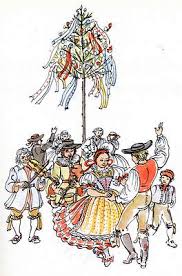 MÁJ JE ____________________________________________________________________________________________________________________________Co se děje v přírodě:Květen je měsíc květů, vůně a mláďat.Přilétají poslední tiápc______  z teplých krajin, jiní už mají aďlátam ________.Můžeme pozorovat bíaž______ vajíčka a líhnoucí se lepuc _________.Objevují se týmloi ___________ a jejich kysouhen ____________, na kopřivách můžeme vidět housenky babočky kopřivové.Na slunci se vyhřívají jmiez _______, začalo se hýbat aeiěmrvnšt ___________, probudili se (4. vyjmenované slovo po P v množném čísle) ____________ a (5. vyjmenované slovo po M) ___________. Rostou první houby – smrže a májovky. Seřaď správně a napiš vývojová stádia 	4. Doplň části těla houby:				motýla a žáby 			 				LARVA – KUKLA – VAJÍČKA – MOTÝL 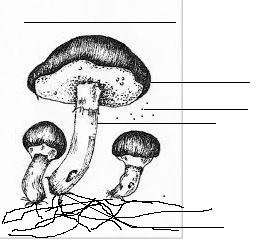 __________________________
__________________________ŽÁBA – PULEC – VAJÍČKO______________________________________________________5. Květnové pranostiky - škrtni, co ve výkladu významu neplatí: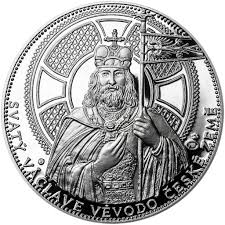 MÁJOVÁ KAPKA PLATÍ NAD DUKÁT = déšť je více – méně než dukátMOKRÝ MÁJ V STODOLE RÁJ = stodola bude plná trávy – úrody. . PŘED SERVÁCEM NENÍ LÉTA, PO SERVÁCI S MRAZY VETA = po Serváci se vrátí - nevrátí mráz. 								DUKÁTDÉŠŤ SVATÉHO FLORIÁNA JE OHŇOVÁ RÁNA = když ten den prší, bude – nebude hodně hořet.ŽOFIE NOCI UPIJE = bude delší – kratší noc. POHODA NA URBANA – PRO SEDLÁKA VYHRANÁ = když je na Urbana hezky, bude dobrá – špatná úroda.20,1,17,14,22,´1,3     24,7,22,29,´1,3    2,19,17,12,8,´1,3 – TŘI LEDOVÍ MUŽI = v tyto dny se očekává oteplení – ochlazení. (Jména ledových mužů vylušti tak, že si napíšeš celou abecedu, každému písmenu přiřadíš číslo a pak dosadíš písmenka do začátku této pranostiky).VÝZNAMNÉ DNY:Celý _________  je měsícem _______, protože na nebi vládne_____________, což byla __________ lásky, štěstí a jara. Vypočítej správně příklady a vylušti zakódovaná chybějící slova.Speciálně první květnový den má být každá dívka políbena mužem pod kvetoucím stromem, jinak do roka uschne. Když se to dívce nepodaří do půlnoci, musí obejmout a políbit mladý strom nejlépe_____________.Podle následujících indicií poznáš, jaký strom mají děvčata políbit:2. květnová neděle – svátek matek - tento den se vzdává pocta našim maminkám. Matka byla od pradávna vnímána jako _______________________________________ . 8. května – den osvobození nebo den vítězství – tento státní svátek nám připomíná konec 2. světové války. Tento den kapitulovalo (vzdalo se) Německo, které válku vyprovokovalo a neoprávněně zabralo kus našeho území. Nastal tak definitivní konec války v Evropě. Naši zemi osvobodily americká a sovětská armáda (dnešní Rusko). Ve kterém roce se to stalo, zjistíš, když vybereš letopočet, jehož číselný součet je 19 – zakroužkuj ho. (př.: 1 + 9 + 2 + 0 = ___ )	1920 		1939		 1942	 	1945 		1948 		1960Jak dlouhá 2. světová válka byla, zjistíš, když vypočítáš tento řetězec:let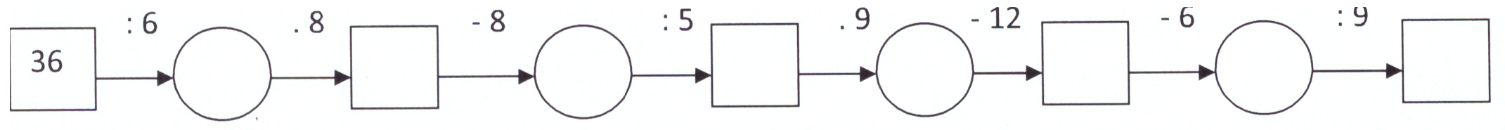 15. května - Mezinárodní den rodiny – tento svátek je mladý, slaví se od roku 1992, protože rodina je pro celou lidskou společnost velmi důležitá. Rodina je základ našeho života, je to naše nejbližší okolí, o které nikdo z nás nechce přijít. 								AŤ SE TI DAŘÍ!Postup práce:splněnoZjisti všechny významné dny všech členů vaší rodiny (narozeniny, svátky,..) a seřaď je, jak jdou v roce za sebou.Rozmysli si formát oslavovníku. Bude stačit A4 (to je papír do tiskárny), nebo papíry slepíš, abys získal(a) větší plochu? Pokud by to bylo možné, můžeš použít i tvrdý papír. Pozor, domluv si rozměr s rodiči kvůli zarámování!Pomocí pravítka a tužky rozvrhni celou plochu tak, aby jednotlivé události byly přehledně umístěny.Rozdělíš oslavovník po měsících, nebo po ročních obdobích?Napiš do oslavovníku svátky a narozeniny jednotlivých členů rodiny.Bude mít každý člen rodiny svůj symbol, nebo použiješ jméno?Vyzdob oslavovník. Nakreslíš ilustrace k měsícům, ročním obdobím nebo podle toho, co jednotlivé členy vaší rodiny baví a co je jejich zálibami?Napiš (na papír nebo v textovém editoru na počítači) popis svého oslavovníku a pošli mně ho.Pokud bude popis dost podrobný, pošlu ti, jak si tvůj oslavovník představuji. Vyfoť se v květinách, nebo jen květiny a pošli mně na mail, skype nebo WhatssApp). 6 . 2 =8 . 6 =40 : 4 = 6 . 7 =90 : 9 =7 . 5 =7 + 8 =8 . 7 = 4 . 4 =49 : 7 =30 : 5 =45 : 5 =8 . 9 =4 + 8 =64 : 8 =54 : 6 =3 . 5 =36 : 4 =2 . 7 =42 : 7 =48 : 8 =------------9 + 6 = 2 . 8 =HNSUYVKŠEĚYÁBLOÉT56789101214151621354248566372Jsem listnatý strom, kvetu brzo na jaře,mám nápadně bílou, rozpukanou kůru,můj kmen se používá na stavění máje,z mých větví se vyráběla košťata, listy majíléčivé účinky, mé květenství jsou jehnědy,plody jsou nažky.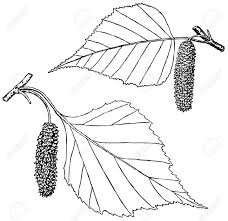 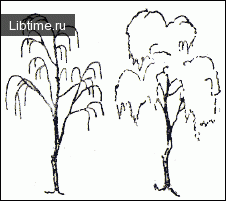 Spoj správně dvojice slov, které tvoří název rostlin a stromů, písmena si zapisuj na řádek a získáš odpověď.D smetánka 			N maďalR podběl 			Ž vonnáY jírovec 			T bělokoráĚ konvalinka 		Á lékařskáI prvosenka 			K obecnýO bříza 			V jarníA pšeniceVe čtyřsměrce vyškrtej různé členy rodiny a ze zbylých písmen se dozvíš, co může znamenat rodina:__________________________________________________________________Skrývačky - moje rodina	1. Máte také novou pračku?	____________	2. Jana přinese strakatou látku.	___________	3. Žije zebra trvale v lese?	___________	4. Vidíš pihu na bradě Davida?	____________5. Vlasy načesal dozadu.	____________6. Dal mat kamarádovi.	____________7. Srdce radostí plesá.	____________Vysvětli, kdo je kdo. (př. Bratranec je syn mé tety a strýce.)